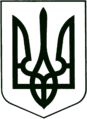 УКРАЇНА
МОГИЛІВ-ПОДІЛЬСЬКА МІСЬКА РАДА
ВІННИЦЬКОЇ ОБЛАСТІВИКОНАВЧИЙ КОМІТЕТ                                                           РІШЕННЯ №324Від 28.09.2022р.                                              м. Могилів-ПодільськийПро внесення змін до рішення 14 сесії міської ради 8 скликання від 23.12.2021 року №453 «Про затвердження Програми фінансової підтримки та зміцненняматеріально-технічної бази комунального підприємства«Могилів-Подільська телерадіокомпанія «Об’єктив»Могилів-Подільської міської ради на 2022 рік»Керуючись ст. 26 Закону України «Про місцеве самоврядування в Україні», Законом України «Про державну підтримку засобів масової інформації та соціальний захист журналістів», відповідно до постанови Кабінету Міністрів України від 11.03.2022 року №252 «Деякі питання формування та виконання місцевих бюджетів у період воєнного стану», у зв’язку зі збільшенням потреби з призначенням на поточний 2022 рік, -виконком міської ради ВИРІШИВ:1. Внести зміни до рішення 14 сесії міської ради 8 скликання від 23.12.2021 року №453 «Про затвердження Програми фінансової підтримки та зміцнення матеріально-технічної бази комунального підприємства «Могилів-Подільська телерадіокомпанія «Об’єктив» Могилів-Подільської міської ради на 2022 рік», а саме:1.1. Викласти у новій редакції пункт 8, підпункт 8.1. розділу І «Загальна характеристика Програми фінансової підтримки та зміцнення матеріально-технічної бази комунального підприємства «Могилів-Подільська телерадіокомпанія «Об’єктив» Могилів-Подільської міської ради на 2022 рік»:1.2. Розділ VІ. «Ресурсне забезпечення Програми» викласти у новій редакції:1.3. У пункті 1 розділу VІІ. «Напрями діяльності та заходи Програми» змінити обсяги фінансування на 2022 рік з «490 тис. грн» на «630 тис. грн». 1.4. У паспорті Програми змінити загальний обсяг бюджету громади з «490 тис. грн» на «630 тис. грн».1.5. Пункт 7 «Фінансування Програми» паспорту Програми викласти у новій редакції:2. Фінансово-економічному управлінню міської ради (Власюк М.В.)    забезпечити фінансування даних заходів Програми в межах бюджетних    призначень.3. Контроль за виконанням даного рішення покласти на заступника              міського голови з питань діяльності виконавчих органів Слободянюка М.В..        Міський голова                                                         Геннадій ГЛУХМАНЮК8.Загальний обсяг фінансових ресурсів, необхідних для реалізації Програми, всього:630 тис. грн8.1. - у тому числі кошти бюджету громади630 тис. грнОбсяг коштів, які пропонується залучити на виконання ПрограмиЕтапи виконання ПрограмиВсього витрат на виконання ПрограмиОбсяг коштів, які пропонується залучити на виконання Програми2022р.Всього витрат на виконання Програми123Обсяг ресурсів, всього:630 тис. грн630 тис. грн- у тому числі кошти з бюджету громади630 тис. грн630 тис. грнНазва бюджету фінансування2022р.Кошти бюджету громади630 тис. грнВсього:630 тис. грн